BKR  -  ABKF  -  VKIJF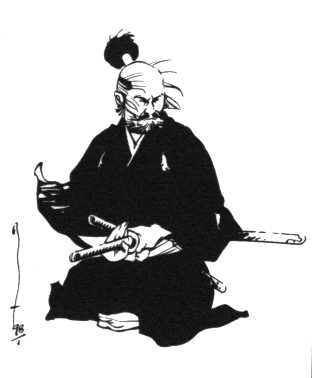 18 de BELGISCHE KAMPIOENSCHAPPEN IAIDOop ZONDAG 10 mei 2015  in Sporthal “De Witte Molen”Azalealaan 299100 St NiklaasPROGRAMMA :9u tot 10u  aankomst deelnemersOm 10u aanvang en preselecties tot 12uVan 12u tot 13u  Pauze (Middagmaal)Om 13.30u vervolg van de wedstrijden, finales, demo en examens.De eindceremonie wordt voorzien omstreeks 18u.Om deel te nemen dient het men zich vooraf in te schrijven via de verantwoordelijke van de club die het onderstaand formulier met de deelnemers doorstuurt naar het volgende e-mail adres:  bic@abkf.be Er wordt een bijdrage betaald per deelnemer van  10 euro,  vooraf over te maken op het rekeningnummer: 001-1199230-95 van ABKF.De inschrijvingen en bijdragen dienen binnen te zijn uiterlijk op 30 april 2015Tevens dienen de deelnemers in orde te zijn met de vergunning en de verzekering.De Belgische kampioenschappen iaido worden georganiseerd volgens het reglement ter zake en onderverdeeld in volgende categorieën:MUDAN, SHODAN, NIDAN, SANDAN, YONDAN, GODAN CLUBNAAM: EXAMENS:Om deel te nemen aan het examen van IKKYU, SHODAN, NIDAN en SANDAN, dient men via onderstaand formulier  vooraf in te schrijven. Het bedrag van de inschrijving(en) moet NIET LATER DAN 30de April betaald worden op het rekeningnummer: 001-1199230-95 van ABKF.:Tarief :  (Inschrijvingen voor examens moeten NIET LATER DAN 30de April betaald worden) Inscription 	Registration 
Ikkyu 		€ 10                    € 5		Shodan             € 15 		  € 20 Nidan 		€ 20 		  € 30 Sandan 	€ 30 		  € 50 Voorwaarde : in orde zijn met de vergunning en verzekering en voldoen aan de reglementering ter zake.NAAMVOORNAAMGRAAD (*)N° AANSLUITING FEDERATIENAAMVOORNAAMGEBOORTEDATUMDATUM LAATSTE GESLAAGDE EXAMENHUIDIGE GRAAD